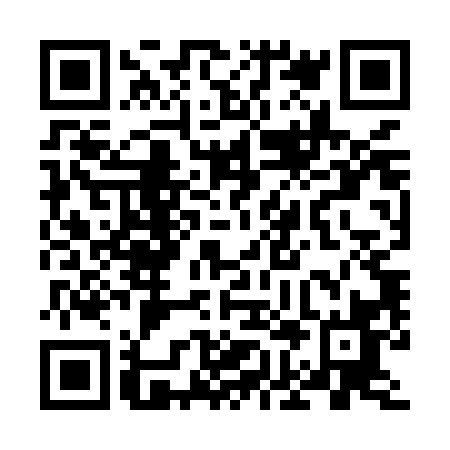 Prayer times for Achar Brohi, PakistanWed 1 May 2024 - Fri 31 May 2024High Latitude Method: Angle Based RulePrayer Calculation Method: University of Islamic SciencesAsar Calculation Method: ShafiPrayer times provided by https://www.salahtimes.comDateDayFajrSunriseDhuhrAsrMaghribIsha1Wed4:255:4912:263:597:038:282Thu4:245:4812:263:597:048:293Fri4:235:4812:263:597:058:304Sat4:225:4712:263:597:058:315Sun4:215:4612:263:597:068:316Mon4:205:4512:263:597:068:327Tue4:195:4512:263:597:078:338Wed4:185:4412:263:587:088:349Thu4:175:4312:263:587:088:3510Fri4:165:4312:263:587:098:3611Sat4:155:4212:263:587:098:3612Sun4:145:4112:263:587:108:3713Mon4:135:4112:253:587:118:3814Tue4:135:4012:253:587:118:3915Wed4:125:4012:263:587:128:4016Thu4:115:3912:263:587:128:4017Fri4:105:3912:263:587:138:4118Sat4:105:3812:263:587:138:4219Sun4:095:3812:263:587:148:4320Mon4:085:3712:263:587:158:4421Tue4:075:3712:263:587:158:4422Wed4:075:3612:263:587:168:4523Thu4:065:3612:263:577:168:4624Fri4:065:3512:263:577:178:4725Sat4:055:3512:263:577:178:4826Sun4:055:3512:263:587:188:4827Mon4:045:3412:263:587:188:4928Tue4:045:3412:263:587:198:5029Wed4:035:3412:273:587:198:5030Thu4:035:3412:273:587:208:5131Fri4:025:3312:273:587:218:52